Vacations Leave Request Email to ManagerFrom,Calista MerrittAp 5470 Posuere Ave Chickasha LA 58520(693) 337-284928-12-2011To,Zephania Sanders 3714 Nascetur St.Hawthorne Louisiana 10626 Subject: (	)Dear Zephania Sanders,This letter is a formal notice of my leave application that I will be taking from ---- to ------(mention the dates) to attend	(mention the reason).As you can understand my reason to ask for leave during this time of the year is important, so I would like you to consider my application and give me permission to go on leave. I am assuring you that my work will not be a loss and all the tasks will be completed well in time and will also inform the person in my absence to keep a check on all the updates.I am looking forward to hearing from you soon and would like to thank you for your cooperation.Yours sincerely, (Signature) Calista Merritt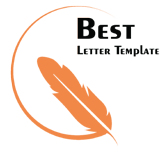 